LEVEL: Spanish 1					UNIT: Lección 2 – En la claseWriting PBA #1 will be coming 12/6!!!DATES ARE SUBJECT TO CHANGE!!MON 10/4TU 10/5WED 10/6TH 10/7FRI 10/8Writing PBAHW: Nada. *begin Lección 2*watch “Fotonovela” do sheet*learn vocabulary HW: Study voc.*learn more vocabulary*write out your scheduleHW: Study voc.*design your own classroomHW: Study with Quizlet.*complete vocabulary packet and Supersite activitiesHW: Finish activitiesEND OF 9 WEEKSMON 10/11TU 10/12WED 10/13TH 10/14FRI 10/15NO SCHOOLCOLUMBUS DAYTEACHER WORKDAY / FACULTY MEETINGGRADES DUEPSAT TESTINGHALF DAY*talk about quiz*play review gamesHW: Do “Repaso” activity on VHL (will be graded)*begin review sheetHW: Finish sheet.9 WEEK GRADES VISIBLEMON 10/18TUE 10/19WED 10/20TH 10/21FRI 10/22Vocabulary Formative Assessment(WRITING)HW: Nada.*learn 2.1A: Conjugating Regular -ar Verbs*complete worksheetHW: Finish sheet.*continue conjugating regular -ar verbs with the SupersiteHW: Finish activities.*review L2.1A with Kahoot*learn 2.1B: The Verb “gustar”*do packetHW: Do page 1.*finish the “gustar” packet*practice with the SupersiteHW: Clear your dashboard.MON 10/25TUE 10/26WED 10/27TH 10/28FRI 10/29*go over packet*play review gamesHW: Symbaloo.1 HR. LATE START*learn about El Día de los muertos*complete special activitiesHW: Finish for fechas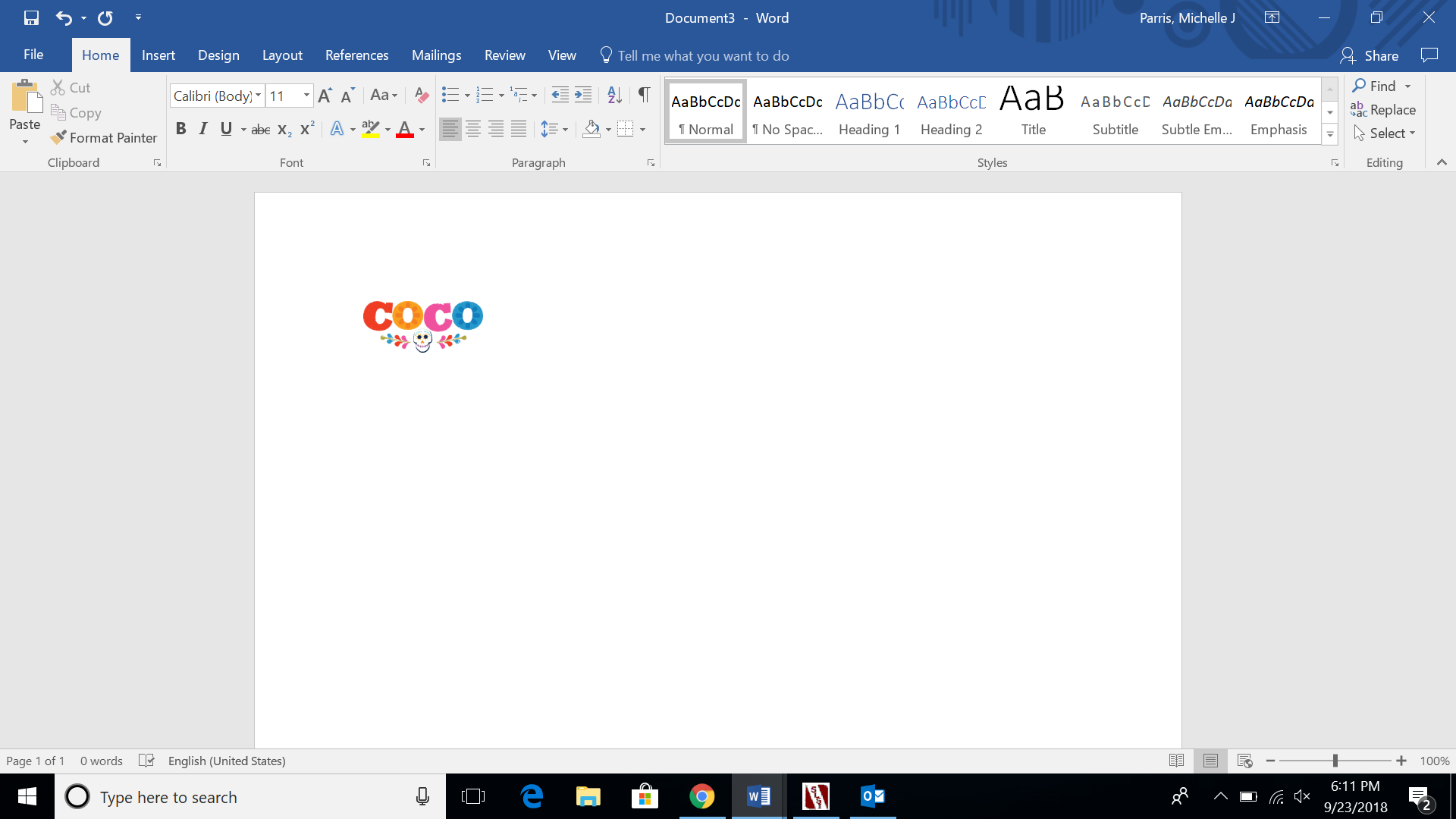 HOMECOMING GAMEMON 11/1TUE 11/2WED 11/3THU 11/4FRI 11/5*learn 2.2: Forming Questions*complete packetHW: Finish packet.*go over packet*write questions and interview classmatesHW: Nada.BALANCE NIGHT*clear your dashboard*complete review packetHW: Finish packet.2 HR. LATE START*talk about quiz*go over review packet*play review gamesHW: Estudia.Grammar Formative Assessment 2.1/2.2(LISTENING)HW: Nada.MON 11/8TUE 11/9WED 11/10THU 11/11FRI 11/12*learn 2.3A: The verb “estar”*complete the worksheetHW: Finish wksht.*learn 2.3B: The prepositions*do speaking and listening activitiesHW: Study w/ Quizle*learn 2.3C: STOP ELF (ser vs. estar)*complete packet HW: Finish wksht.END OF 13.5 WEEKS*learn 2.4A: Numbers 31-100*do listening activities*use SymbalooHW: Study*complete activities on the SupersiteHW: Finish work.MON 11/15TUE 11/16WED 11/17THU 11/18     FRI 11/19*learn 2.4B: Numbers 101+*complete packetHW: Finish packet..1 HR. LATE START*clear your dashboard*complete review worksheetHW: Finish wksht.*talk about quiz*go over review packet*play review gamesHW: Estudia.*complete review worksheet*play games HW: STUDY VOCABULARY!*CULTURA: El Día de acción de graciasGRADES VISIBLEMON 11/29TUE 11/30WED 12/1THU 12/2     FRI 12/3*do listening comprehension activities *work on review packetSTUDY L2.1/L2.2.*go over review packet*play review gamesHW: STUDY L2.3/L2.4!End of Lección 2 Summative Assessment (LISTENING)HW: Estudia.2 HR. LATE STARTEnd of Lección 2 Summative Assessment (WRITING)HW: Nada.*talk about oral PBAs*do partner speaking activitiesLAST DAY TO SUBMIT MAKEUP WORK